2. Нумерация страниц при компьютерном наборе не проставляется.3. Статья предоставляется в одном экземпляре, распечатанном на принтере в формате А4, с полями: слева - 2,0 см, справа -2,0 см, сверху - 1,9 см, снизу - 3,1 см, кегль № 14, через 1,0 интервала, абзацный отступ 1,0 см, с одним междусловным интервалом, выделением заголовков и подзаголовков посередине наборной строки строчными буквами, набор таблиц без абзацных отступов, автоматическая расстановка переносов. Клавишу Enter необходимо применять в конце абзаца один раз. Не использовать элементы верстки, за исключением выделения слов полужирным шрифтом и курсивом. Формулы выполнять только в математической программе MattTyreEguations 16 кеглем. 4. Ссылки на литературу оформляются по тексту в квадратных скобках (например, [3, c. 15-16], список литературы, составленный в алфавитном порядке, помещается за текстом. Справки по телефону:8 (8652) 26-98-18или электронной почте:spec-nir@stavik.ruМирошниченко Людмила СергеевнаЭлектронный вариант статьи должен быть  тщательно отредактирован, набран текстовым редактором Word, использование других текстовых редакторов не допускается. Каждая статья должна быть в отдельном файле (файлы, содержащие несколько докладов, не принимаются). В наименовании файла должна быть указана фамилия автора и первые два-три слова названия статьи.Срок представления статейдо 17 ноября 2023 г.  Заявки и статьи следует высылать по электронной почте: spec-nir@stavik.ruПо материалам конференции издается электронный сборник статей с присвоением ББК, номера ISBN и размещением в базе Российского индекса научного цитирования (РИНЦ) в eLIBRARY.заявка на участие в конференции:АВТОНОМНАЯ НЕКОММЕРЧЕСКАЯ ОРГАНИЗАЦИЯВЫСШЕГО ОБРАЗОВАНИЯ«БЕЛГОРОДСКИЙ УНИВЕРСИТЕТ КООПЕРАЦИИ, ЭКОНОМИКИ И ПРАВА»СТАВРОПОЛЬСКИЙ ИНСТИТУТ КООПЕРАЦИИ (филиал)V Всероссийская научно-практическая конференция«СОВРЕМЕННАЯ НАУКА: КЛЮЧЕВЫЕ ПРОБЛЕМЫИ ИННОВАЦИОННЫЕ РАЗРАБОТКИ»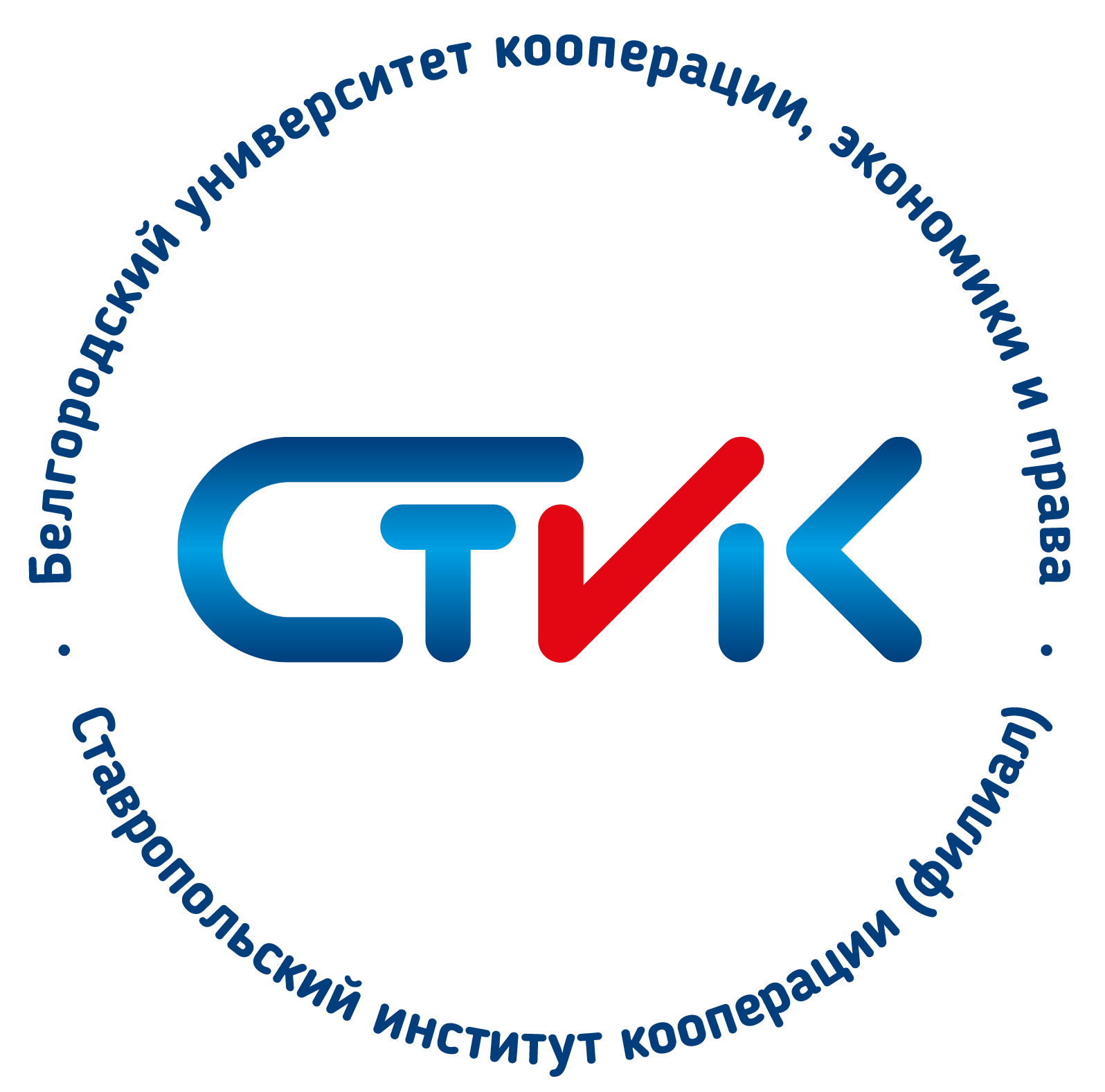 17 ноября 2023 годаг. Ставропольул. Голенева, 36тел: 8 (8652) 26-98-18 e-mail: spec-nir@stavik.ruПриглашаем к участию в V Всероссийской научно-практической конференции «Современная наука: ключевые проблемы и инновационные разработки», ученых и специалистов предприятий и организаций, практикующих юристов, преподава-телей, научных сотрудников, аспирантов, магистров и студентов учебных заведений.Место и время проведения конференции:17 ноября 2023 года  Ставропольский институт кооперации в формате очного и заочного участияРегламент работы конференции:Пленарное заседание состоится 17 ноября в 14 час. 00 мин.,конференц-зал (аудитория 112),   ссылка для дистанционного участия: https://us04web.zoom.us/j/72329492702?pwd=uO75A4lba436nzNvsQhYYO9mgwP1WS.1Идентификатор конференции: 723 2949 2702Код доступа: 456789Основные направления конференции (секции):Секция 1. «Традиции и инновации в российском праве» (17 ноября 2023 г., в 15.00, аудитория 304), ссылка для дистанционного участия: https://us04web.zoom.us/j/71358284106?pwd=OwkRydeIX8KYup8yDvWvzCGNflPzPb.1Идентификатор конференции: 713 5828 4106Код доступа: 9VGjAxСекция 2. «Проблемы и перспективы современной экономики в эпоху развития цифровых технологий и биотехнологий» (17 ноября 2023 г., в 15.00, аудитория 404),ссылка для дистанционного участия: https://us04web.zoom.us/j/5222003257?pwd=bmdPVWYxMUpwOTE3RVdLclNlRVdsZz09
Идентификатор конференции: 522 200 3257
Код доступа: Jx5RK7Форма и условия участия:Участник конференции предоставляет доклад по электронной почте, который  будет опубликован в сборнике материалов. Желающие принять участие в конференции должны направить в предоставленный адрес следующие материалы:- научную статью, соответствующую требованиям по ее оформлению;- заявку на участие в конференции;- копию платежного документа об оплате участия в конференции (публикации статьи в сборнике).Стоимость одной публикации - 500 рублей. Объем статьи – не менее 5 страниц.Не более двух  соавторов одной публикации. Оплата может быть произведена со счета организации, либо самим участником – физическим лицом наличными в кассу учетно-экономического отдела института. Платежные реквизиты:  355035, г. Ставрополь, ул. Голенева, 36р/с 40703810360100024955 в Отделении № 5230 ПАО Сбербанка  России г. Ставрополь к/с 30101810907020000615 БИК 040702615ИНН 3123230987КПП 263643001тел. учетно-эконом. отдела (8652) 26-98-19Назначение платежа: за участие в конференции, НДС не взимается (писать в платежном поручении).Требования к оформлению статей:Авторы несут ответственность за подбор и достоверность приведенных в статье фактов, цитат, экономико-статистических данных, имен, географических названий, иллюстраци-онного материала и прочих сведений.  Оригинальность статьи - 60%.1. Авторская статья должна соответствовать требованиям ГОСТ 29.115-88 «Оригиналы авторские и текстовые издательские» и включать:-аннотацию;- основной текст статьи (при необходимости с таблицами, формулами и т.д., если имеются иллюстрации, то подписи к ним);- заключение;- библиографический список (по алфавиту);- Интернет-источники приводятся с полным указанием электронного адреса (URL) и даты обращения;- электронный файл статьи в программе Word. ФамилияИмяОтчествоМесто работы (учебы)ДолжностьУченая степень (при наличии)Звание (при наличии)Телефон рабочий/домашнийe-mailПочтовый адресТема доклада (статьи)Организация (полное наименование)Необходимое количество печатных экземпляров сборника конференцииФорма участия (очная или заочная)